West View Surgery Teenage Health Clinic is a confidential service for all young people registered at our surgery to discuss all health issues!Come and see us about …Physical Health, Smoking, Alcohol, Worries and Anxieties, Free Contraception, Sexual Health, Relationships, Friends, Skin Care, Healthy Eating and Exercise. 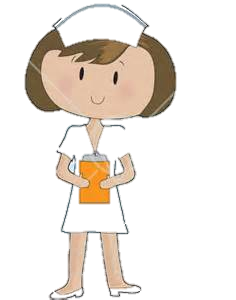 